Приложение № 3
Утверждены
приказом Министерства образования
и науки Российской Федерации
от 10 декабря 2013 г. № 1324(с изменениями приказ №136 от 15.02.2017г)Показатели деятельности ФКПОУ «НГГТКИ» Минтруда России,
подлежащей самообследованию по состоянию на 01.01.2018 года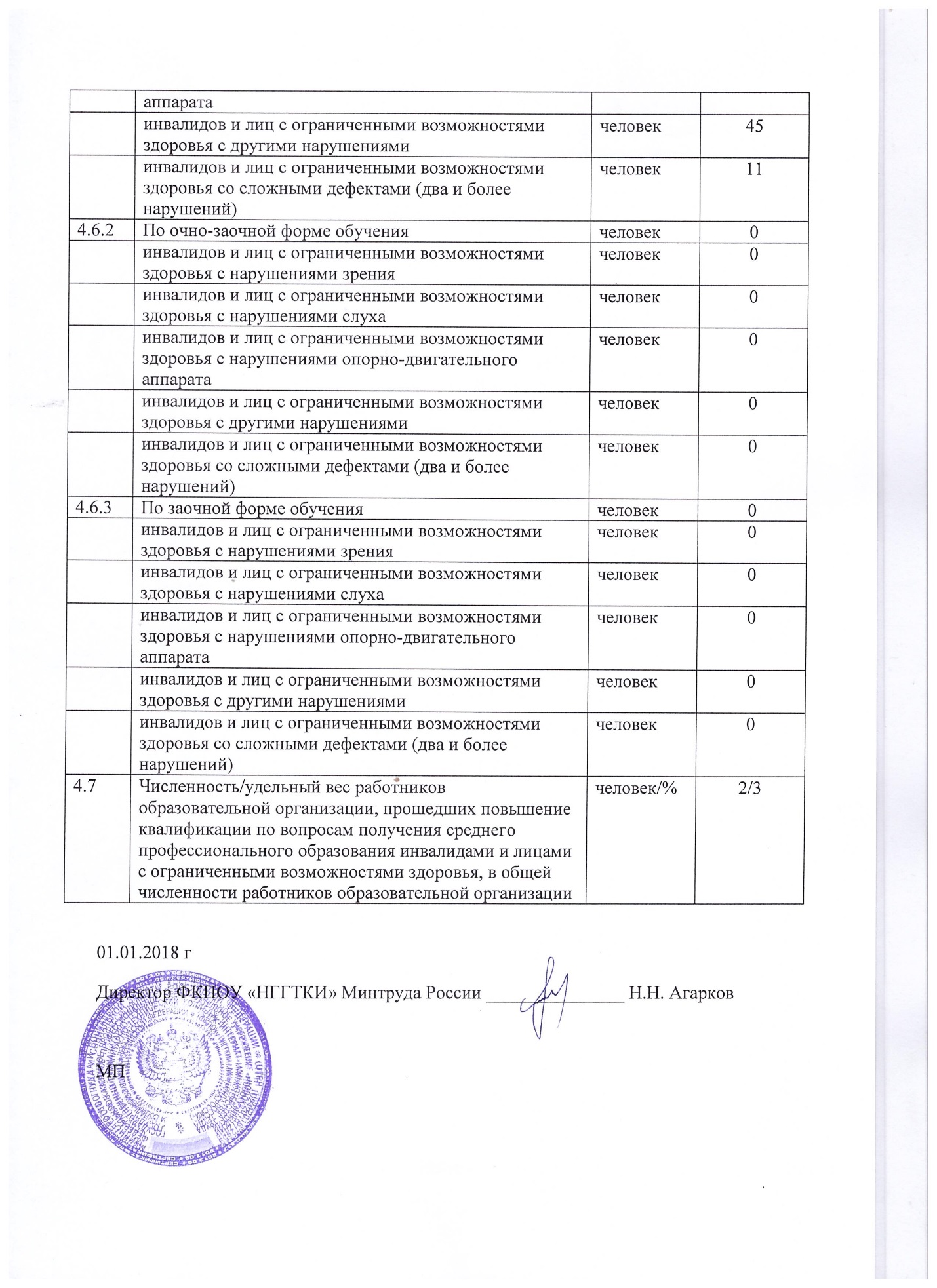 № п/пПоказательЕдиница измеренияПоказатели 1.Образовательная деятельность1.1Общая численность студентов обучающихся по образовательным программам подготовки квалифицированных рабочих, служащих, в том числе:человек831.1.1По очной форме обучениячеловек831.1.2По очно-заочной форме обучениячеловек01.1.3По заочной форме обучениячеловек01.2Общая численность студентов, обучающихся по образовательным программам подготовки специалистов среднего звена, в том числе:человек1291.2.1По очной форме обучениячеловек1291.1.2По очно-заочной форме обучениячеловек01.1.3По заочной форме обучениячеловек01.3Количество реализуемых образовательных программ среднего профессионального образованияединиц111.4Численность студентов, зачисленных на первый курс на очную форму обучения, за отчетный периодчеловек871.5Численность/удельный вес численности выпускников, прошедших государственную итоговую аттестацию и получивших оценки "хорошо" и "отлично", в общей численности выпускниковчеловек/%31/671.6Численность/удельный вес численности студентов, ставших победителями и призерами олимпиад, конкурсов профессионального мастерства федерального и международного уровней, в общей численности студентов человек/%1/0,51.7Численность/удельный вес численности студентов, обучающихся по очной форме обучения, получающих государственную академическую стипендию, в общей численности студентов.человек/%140/661.8Численность/удельный вес численности педагогических работников в общей численности работниковчеловек/%63/581.9Численность/удельный вес численности педагогических работников, имеющих высшее образование, в общей численности педагогических работниковчеловек/%52/831.10Численность/удельный вес численности педагогических работников, которым по результатам аттестации присвоена квалификационная категория, в общей численности педагогических работников, в том числе:человек/%33/531.10.1Высшаячеловек/%18/291.10.2Перваячеловек/%15/241.11Численность/удельный вес численности педагогических работников, прошедших повышение квалификации/профессиональную переподготовку за последние 3 года, в общей численности педагогических работниковчеловек/%30/481.12Численность/удельный вес численности педагогических работников, участвующих в международных проектах и ассоциациях, в общей численности педагогических работниковчеловек/%0/02.Финансово-экономическая деятельность2.1Доходы образовательной организации по всем видам финансового обеспечения (деятельности)тыс. руб.02.2Доходы образовательной организации по всем видам финансового обеспечения (деятельности) в расчете на одного педагогического работникатыс. руб.02.3Доходы образовательной организации из средств от приносящей доход деятельности в расчете на одного педагогического работникатыс. руб.02.4Отношение среднего заработка педагогического работника в образовательной организации (по всем видам финансового обеспечения (деятельности)) к соответствующей среднемесячной начисленной заработной плате наемных работников в организациях, у индивидуальных предпринимателей и физических лиц (среднемесячному доходу от трудовой деятельности) в субъекте Российской Федерации%97,73.Инфраструктура3.1Общая площадь помещений, в которых осуществляется образовательная деятельность, в расчете на одного студента кв. м13,723.2Количество компьютеров со сроком эксплуатации не более 5 лет в расчете на одного студента единиц0,53.3Численность/удельный вес численности студентов, проживающих в общежитиях, в общей численности студентов, нуждающихся в общежитияхчеловек/%125/1004.  Обучение инвалидов и лиц с ограниченными возможностями здоровья4.1Численность/удельный вес численности студентов (курсантов) из числа лиц инвалидов и лиц с ограниченными возможностями здоровья, в общей численности студентов (курсантов)человек/%216/1004.2Общее количество адаптированных образовательных программ среднего профессионального образования, в том числеединиц11для инвалидов и лиц с ограниченными возможностями здоровья с нарушениями зренияединиц11для инвалидов и лиц с ограниченными возможностями здоровья с нарушениями слухаединиц11для инвалидов и лиц с ограниченными возможностями здоровья с нарушениями опорно-двигательного аппаратаединиц11для инвалидов и лиц с ограниченными возможностями здоровья с другими нарушениями единиц11для инвалидов и лиц с ограниченными возможностями здоровья со сложными дефектами (два и более нарушений)единиц114.3Общая численность  инвалидов и лиц с ограниченными возможностями здоровья, обучающихся по программам подготовки квалифицированных рабочих, служащих, в том числечеловек834.3.1По очной форме обучениячеловек83инвалидов и лиц с ограниченными возможностями здоровья с нарушениями зрениячеловек2инвалидов и лиц с ограниченными возможностями здоровья с нарушениями слухачеловек6инвалидов и лиц с ограниченными возможностями здоровья с нарушениями опорно-двигательного аппаратачеловек20инвалидов и лиц с ограниченными возможностями здоровья с другими нарушениямичеловек21инвалидов и лиц с ограниченными возможностями здоровья со сложными дефектами (два и более нарушений)человек64.3.2По очно-заочной форме обучениячеловек0инвалидов и лиц с ограниченными возможностями здоровья с нарушениями зрениячеловек0инвалидов и лиц с ограниченными возможностями здоровья с нарушениями слухачеловек0инвалидов и лиц с ограниченными возможностями здоровья с нарушениями опорно-двигательного аппаратачеловек0инвалидов и лиц с ограниченными возможностями здоровья с другими нарушениямичеловек0инвалидов и лиц с ограниченными возможностями здоровья со сложными дефектами (два и более нарушений)человек04.3.3По заочной форме обучениячеловек0инвалидов и лиц с ограниченными возможностями здоровья с нарушениями зрениячеловек0инвалидов и лиц с ограниченными возможностями здоровья с нарушениями слухачеловек0инвалидов и лиц с ограниченными возможностями здоровья с нарушениями опорно-двигательного аппаратачеловек0инвалидов и лиц с ограниченными возможностями здоровья с другими нарушениямичеловек0инвалидов и лиц с ограниченными возможностями здоровья со сложными дефектами (два и более нарушений)человек04.4Общая численность  инвалидов и лиц с ограниченными возможностями здоровья, обучающихся по адаптированным программам подготовки квалифицированных рабочих, служащих, в том числечеловек834.4.1По очной форме обучениячеловек83инвалидов и лиц с ограниченными возможностями здоровья с нарушениями зрениячеловек2инвалидов и лиц с ограниченными возможностями здоровья с нарушениями слухачеловек6инвалидов и лиц с ограниченными возможностями здоровья с нарушениями опорно-двигательного аппаратачеловек20инвалидов и лиц с ограниченными возможностями здоровья с другими нарушениямичеловек21инвалидов и лиц с ограниченными возможностями здоровья со сложными дефектами (два и более нарушений)человек64.4.2По очно-заочной форме обучениячеловек0инвалидов и лиц с ограниченными возможностями здоровья с нарушениями зрениячеловек0инвалидов и лиц с ограниченными возможностями здоровья с нарушениями слухачеловек0инвалидов и лиц с ограниченными возможностями здоровья с нарушениями опорно-двигательного аппаратачеловек0инвалидов и лиц с ограниченными возможностями здоровья с другими нарушениямичеловек0инвалидов и лиц с ограниченными возможностями здоровья со сложными дефектами (два и более нарушений)человек04.4.3По заочной форме обучениячеловек0инвалидов и лиц с ограниченными возможностями здоровья с нарушениями зрениячеловек0инвалидов и лиц с ограниченными возможностями здоровья с нарушениями слухачеловек0инвалидов и лиц с ограниченными возможностями здоровья с нарушениями опорно-двигательного аппаратачеловек0инвалидов и лиц с ограниченными возможностями здоровья с другими нарушениямичеловек0инвалидов и лиц с ограниченными возможностями здоровья со сложными дефектами (два и более нарушений)человек04.5Общая численность  инвалидов и лиц с ограниченными возможностями здоровья, обучающихся по программам подготовки специалистов среднего звена, в том числечеловек1294.5.1По очной форме обучениячеловек129инвалидов и лиц с ограниченными возможностями здоровья с нарушениями зрениячеловек8инвалидов и лиц с ограниченными возможностями здоровья с нарушениями слухачеловек2инвалидов и лиц с ограниченными возможностями здоровья с нарушениями опорно-двигательного аппаратачеловек92инвалидов и лиц с ограниченными возможностями здоровья с другими нарушениямичеловек24инвалидов и лиц с ограниченными возможностями здоровья со сложными дефектами (два и более нарушений)человек54.5.2По очно-заочной форме обучениячеловек0инвалидов и лиц с ограниченными возможностями здоровья с нарушениями зрениячеловек0инвалидов и лиц с ограниченными возможностями здоровья с нарушениями слухачеловек0инвалидов и лиц с ограниченными возможностями здоровья с нарушениями опорно-двигательного аппаратачеловек0инвалидов и лиц с ограниченными возможностями здоровья с другими нарушениямичеловек0инвалидов и лиц с ограниченными возможностями здоровья со сложными дефектами (два и более нарушений)человек04.5.3По заочной форме обучениячеловек0инвалидов и лиц с ограниченными возможностями здоровья с нарушениями зрениячеловек0инвалидов и лиц с ограниченными возможностями здоровья с нарушениями слухачеловек0инвалидов и лиц с ограниченными возможностями здоровья с нарушениями опорно-двигательного аппаратачеловек0инвалидов и лиц с ограниченными возможностями здоровья с другими нарушениямичеловек0инвалидов и лиц с ограниченными возможностями здоровья со сложными дефектами (два и более нарушений)человек04.6Общая численность  инвалидов и лиц с ограниченными возможностями здоровья, обучающихся по адаптированным программам подготовки специалистов среднего звена, в том числечеловек1314.6.1По очной форме обучениячеловек131инвалидов и лиц с ограниченными возможностями здоровья с нарушениями зрениячеловек8инвалидов и лиц с ограниченными возможностями здоровья с нарушениями слухачеловек2